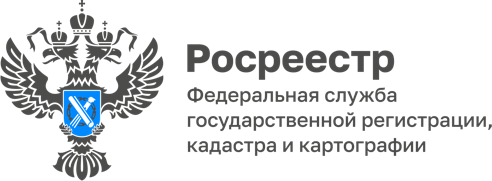 14.03.2024Реализация закона о «лесной амнистии»21 марта в мире отмечается Международный день лесов или Всемирный день защиты лесов, который был основан в 1971 году и с тех пор отмечается ежегодно, как повод проинформировать общество о важности сохранения лесов и для повышения осведомленности об их значении.В настоящее время лесной фонд Республики Адыгея составляет более  30% площади республики или свыше 236 тыс. га. Земли лесного фонда имеются на территории всех муниципальных образований республики.Земельные участки в составе лесного фонда могут находиться только в государственной собственности, гражданам такие участки предоставляются в пользование в порядке, предусмотренном земельным законодательством.В целях устранения противоречий в сведениях ЕГРН о земельных участках, имеющих пересечения с землями лесного фонда, а также исключение из ЕГРН дублирующихся сведений о лесных участках был принят Федеральный закон от 29.07.2017 №280-ФЗ «О внесении изменений в отдельные законодательные акты Российской Федерации в целях устранения противоречий в сведениях государственных реестров и установления принадлежности земельного участка к определенной категории земель» (далее – Закон, закон «о лесной амнистии»). «Закон о «лесной амнистии» был принят шесть лет назад и позволяет защитить права граждан, столкнувшихся с трудностями при оформлении прав на земельные участки, которые по каким-то причинам оказались включены в состав лесного фонда. Как правило, это участки, граничащие с лесом», - отметила руководитель Управления Росреестра по Республике Адыгея Марина Никифорова.За шестилетний период на территории Адыгеи лесная амнистия была применена 66 раз. Из них: по инициативе правообладателя – 17, по инициативе органа регистрации прав – 49.Всего в Адыгее благодаря устранению пересечения границ лесных участков с границами других лесных участков и земельных участков иных категорий земель, исключению дублей лесных участков из Единого государственного реестра недвижимости (ЕГРН) с начала реализации закона задублированная площадь лесов в реестре недвижимости уменьшена на 11 га.По состоянию на 1 марта 2024 года в ЕГРН содержатся сведения о 573 земельных участках лесного фонда, расположенных на территории Республики Адыгея. Их площадь составляет 236074 га.«Преимущество «лесной амнистии» в том, что в большинстве случаев не предполагается участие граждан. Всю работу осуществляют региональные Росреестр, Роскадастр, Управление лесами Республики Адыгея и органы власти. Они проводят сплошную проверку всех земельных участков, которые пересекаются с границами леса, рассматривают каждую ситуацию отдельно и выносят решение», - уточнил директор филиала ППК «Роскадастр» Аюб Хуако.------------------------------------Контакты для СМИ: (8772)56-02-4801_upr@rosreestr.ruwww.rosreestr.gov.ru385000, Майкоп, ул. Краснооктябрьская, д. 44